AnnouncementsJanuvember 99, 2099Welcome to New Hope Community Church. You are here and we are thrilled!  We pray that God will bless your time with us today.  This morning the message is based on         .  THIS WEEK  Monday 	Grow Night Class 	  6:30 – 8:00pmWednesday	Pastors’ Office Hours	  1:30 – 5:00 pmNext Sunday	Women’s Small Group	  9:30 amBlaah Blaah Blaah!, which blaah blaah blaah blaah.  Blaah Blaah Blaah Blaah tonight!   Blaah Blaah Blaah!, which blaah blaah blaah blaah.  Blaah Blaah Blaah Blaah tonight!  Blaah Blaah Blaah!, which blaah blaah blaah blaah.  Blaah Blaah Blaah Blaah tonight!   Blaah Blaah Blaah!, which blaah blaah blaah blaah.  Blaah Blaah Blaah Blaah tonight!  Blaah Blaah Blaah!, which blaah blaah blaah blaah.  Blaah Blaah Blaah Blaah tonight!   Blaah Blaah Blaah!, which blaah blaah blaah blaah.  Blaah Blaah Blaah Blaah tonight!  AnnouncementsJanuvember 99, 2099Welcome to New Hope Community Church. You are here and we are thrilled!  We pray that God will bless your time with us today.  This morning the message is based on         .  THIS WEEK  Monday 	Grow Night Class 	  6:30 – 8:00pmWednesday	Pastors’ Office Hours	  1:30 – 5:00 pmNext Sunday	Women’s Small Group	  9:30 amBlaah Blaah Blaah!, which blaah blaah blaah blaah.  Blaah Blaah Blaah Blaah tonight!   Blaah Blaah Blaah!, which blaah blaah blaah blaah.  Blaah Blaah Blaah Blaah tonight!  Blaah Blaah Blaah!, which blaah blaah blaah blaah.  Blaah Blaah Blaah Blaah tonight!   Blaah Blaah Blaah!, which blaah blaah blaah blaah.  Blaah Blaah Blaah Blaah tonight!  Blaah Blaah Blaah!, which blaah blaah blaah blaah.  Blaah Blaah Blaah Blaah tonight!   Blaah Blaah Blaah!, which blaah blaah blaah blaah.  Blaah Blaah Blaah Blaah tonight!  Today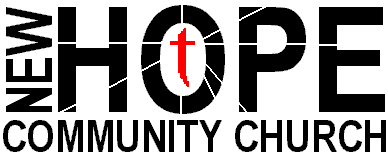 Next WeekSound:Greeter:Nursery:Children’s Worship:Cleaning:Snack:          TodayNext WeekSound:Greeter:Nursery:Children’s Worship:Cleaning:Snack:          